   Nr. înreg ................./.............../20…. CERERE     AFIR         Subsemnatul(a), ............................................................................ cu domiciliul în judeţul ......................, localitatea ........................................................................, str. ..........................................., nr..........., bl.......sc......, et........., ap. ........, posesor/posesoare al/a BI/CI seria .........nr. .................................. eliberat de ..................................... la data de ........................., în calitate de ......................................  al ..................................................................................., cu sediul în .................................. str. ......................................, nr. ....., telefon................................, fax.........................    înmatriculată la registrul comerţului cu nr. ............................, având codul fiscal nr. ...................... din data .........................      solicit : □ certificarea conformităţii □  asistenţă de specialitate de sănătate publică □ adresă privind proiecte ce nu necesită asistenţă de specialitate de sănătate publică/ certificarea conformităţii□ negaţie pentru ........................................................................................................................................situat la adresa: ..........................................................,……………………………………………având ca obiect de activitate (cod CAEN): ......................................................................................Titlul proiectului /  structura funcţională:.......................................................................................... Etapa                 -   depunere cerere finanţare                            -  ultima cerere de plată / finalizarea proiectului    Măsura  ........................................................................................................................                                                      Anexez la cerere documentaţia solicitată, completă, şi anume:   a) memoriul tehnic;   b) planul de situaţie cu încadrarea în zonă;   c) schiţe cu detalii de structură funcţională şi dotări specifice profilului de activitate;   d) certificat constatator ORC / actul de înfiinţare al solicitantului;    e) declaraţia privind deţinerea legală a spaţiului;   f) acte doveditoare privind deținerea legală a spațiului;* extras CF actualizat (nu mai vechi de 30 zile)* Contract închiriere / comodat / concesiune adaptat tipului de activitate desfăşurat   g) certificat de urbanism;   h) acord vecini dacă e cazul;   i) prima pagină din cererea de finanţare a proiectului;   j) alte documente specifice după caz (după consultarea specialistului DSP TIMIŞ).........................................      ...............................................................................................................................................................   k) chitanţa de plată a tarifului  nr. .................... din data de ..............................., în valoare de................... lei.    Solicit eliberarea în regim de urgenţă  DA  /   NU     * Documentele menţionate la lit. a) - k) vor fi depuse în original sau în copie cu menţiunea "conform cu originalul" şi vor fi semnate de către solicitant. Documentaţia va fi numerotată începând cu ultima filă şi depusă într-un dosar cu şină.Data (completării) .......................                                                                       Semnătura .............................Persoana de contact ………………………………… Telefon /e-mail COMPARTIMENT DE AVIZE ȘI AUTORIZARE                                         Verificat Dosarul conţine.............file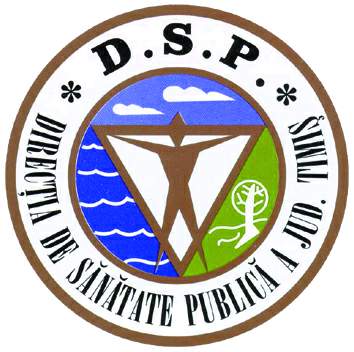 MINISTERUL SĂNĂTĂŢIIDIRECŢIA DE SĂNĂTATE PUBLICĂ JUDEŢEANĂ TIMIŞ STR. LENAU NR. 10, TIMISOARA 300029Tel. 0256/494680 Fax. 0256/494667Cod fiscal 11292024; Nr. operator de date cu caracter personal 34022e-mail dspj.timis@dsptimis.ro